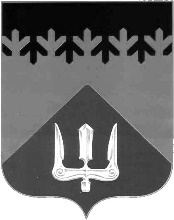 СОВЕТ ДЕПУТАТОВВОЛХОВСКОГО МУНИЦИПАЛЬНОГО РАЙОНА ЛЕНИНГРАДСКОЙ ОБЛАСТИРЕШЕНИЕот  25  августа  2022  года                                                                                  №  56В соответствии с Положением о Почетном дипломе, Почетной грамоте Совета депутатов Волховского муниципального района Ленинградской области, Благодарности главы Волховского муниципального района Ленинградской области, утвержденным решением Совета депутатов Волховского муниципального района Ленинградской области от 21.04.2016 года № 24, на основании представления и ходатайства главы Волховского муниципального района Ленинградской области,  Совет депутатов Волховского муниципального района Ленинградской областирешил:1. Наградить Почетным дипломом Совета депутатов Волховского муниципального района Ленинградской области за многолетний добросовестный труд по решению вопросов местного значения муниципального образования Иссадское сельское поселение Волховского муниципального района, высокий профессионализм, большую общественную работу, активную жизненную позицию и в связи с празднованием 95-летия Волховского муниципального района  БОРОДИНУ Галину Петровну – фельдшера ГБУЗ «Волховская ЦРБ» (ФАП д.Немятово-2), председателя общественного совета части территории д.Глядково, д.Немятово-1ФОМИЧЕВУ Ольгу Александровнуспециалиста по делопроизводству и работе с населением администрации МО Иссадское сельское поселение Волховского муниципального района 2. Настоящее решение вступает в силу со дня его принятия и подлежит официальному опубликованию в газете «Волховские огни».Заместитель главыВолховского муниципального районаЛенинградской области                                                                         Новиков В.М.О награждении Почетным дипломом Совета депутатов Волховского муниципального района Ленинградской области Бородиной Г.П. и Фомичевой О.А.